Анкета по питанию (для школьников)В анкетировании прняло участие ______учащихся.1.Завтракаете ли Вы ежедневно дома? а) да-  б) иногда- в) никогда- 2. Посещаете ли Вы школьную столовую?а) ежедневно-  б) иногда- в) никогда-3.Вы кушаете полный завтрак?а) да-  б) нет- 4. Вы пользуетесь буфетной продукцией?а) блюда по выбору- б) выпечка и чай-  в) дополнение к завтраку- г) нет-5. Нравится ли Вам питание в школе?а) да-  б) иногда- в) нет-6. Знакомят ли Вас с организацией правильного питания на уроках?а) да- б) нет- в) очень редко-9. Сколько времени требуется Вам, чтобы нормально поесть в столовой?а) 15 минут-  б) 20 минут-  в) 1 час- 10. Вы согласны с запретом продавать в школьной столовой чипсы и газировку, даже зная, что в этих продуктах присутствует нейротоксический яд?а) да- б) нет-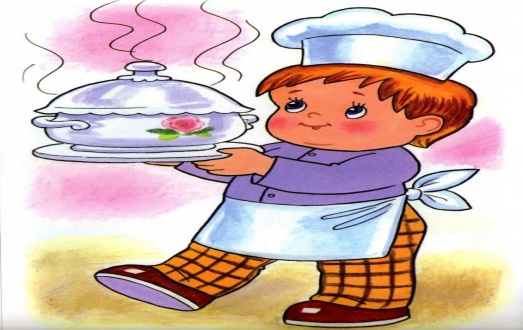 